УКРАЇНАЧЕРНІГІВСЬКА  МІСЬКА  РАДАВИКОНАВЧИЙ  КОМІТЕТ Р І Ш Е Н Н ЯПро надання згоди на передачу об’єктів благоустрою	З метою забезпечення експлуатації, ремонту та належного утримання об’єктів міського благоустрою, керуючись статтями 29, 30 Закону України «Про місцеве самоврядування в України», наказом Державного комітету України з питань житлово-комунального господарства від 23 вересня 2003 року №154 «Про затвердження Порядку проведення ремонту та утримання обєктів благоустрою населених пунктів», Положенням про порядок відчудження, списання, передачі основних засобів, що є комунальною власністю територіальної громади м. Чернігова, затвердженого рішенням міської ради від 26 червня 2012 року (22 сесія 6 скликання) зі змінами та доповненнями, виконавчий комітет міської ради вирішив:Надати згоду на передачу з оперативного управління управління житлово-комунального господарства  Чернігівської  міської ради (Куц Я. В.) у господарське відання комунальному підприємству «АТП-2528» Чернігівської  міської ради  (Волок Р. В.)  зупинок  громадського  транспорту (в кількості 35 шт.), балансовою вартістю 5 770 207,84 гривень (п’ять мільонів сімсот сімдесят тисяч двісті сім гривень 84 копійки) згідно з  додатком.Надати згоду на передачу з балансу управління  житлово-комунального господарства  Чернігівської  міської ради (Куц Я. В.) на баланс  комунальному підприємству «АТП-2528» Чернігівської  міської ради   (Волок Р. В.)  робочого проекту «Рекультивація  грунтового кар’єру  під ставок на території  Новобілоуської  сільської ради Чернігівського району Чернігівської області», балансовою вартістю 165 000,00 гривень (сто шістдесят п’ять тисяч грн).Контроль за виконання цього рішення покласти на заступника міського голови Черненка А. В.Міський голова								В. А. АтрошенкоСекретар міської ради  							М. П. Черненок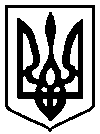 30 серпня 2017   року         м. Чернігів № 374